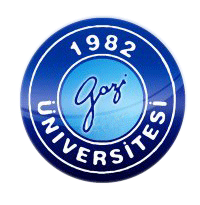 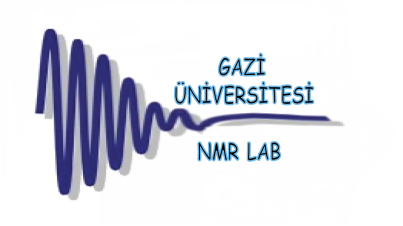 NMR ANALİZ İSTEK FORMUNMR ANALİZ İSTEK FORMUNMR ANALİZ İSTEK FORMUNMR ANALİZ İSTEK FORMUNMR ANALİZ İSTEK FORMUNMR ANALİZ İSTEK FORMUNMR ANALİZ İSTEK FORMUNMR ANALİZ İSTEK FORMUNMR ANALİZ İSTEK FORMUNMR ANALİZ İSTEK FORMUTalep Eden:Talep Eden:Talep Eden:Talep Eden:Talep Eden:Talep Eden:Talep Eden:İmza:İmza:İmza:Tel:Tel:Tel:Tel:Tel:Tel:Tel:e-posta:e-posta:e-posta:Üniversite:Üniversite:Üniversite:Üniversite:Fakülte:Fakülte:Fakülte:Fakülte:Fakülte:Bölüm:Yapılan Analizler:1H  (proton) spektrumu 13C (decoupled) spektrumu13C ( coupled) spektrumuD20 ex.Yapılan Analizler:1H  (proton) spektrumu 13C (decoupled) spektrumu13C ( coupled) spektrumuD20 ex.Yapılan Analizler:1H  (proton) spektrumu 13C (decoupled) spektrumu13C ( coupled) spektrumuD20 ex.Yapılan Analizler:1H  (proton) spektrumu 13C (decoupled) spektrumu13C ( coupled) spektrumuD20 ex.Yapılan Analizler:1H  (proton) spektrumu 13C (decoupled) spektrumu13C ( coupled) spektrumuD20 ex.APT spektrumuCOSYHETCOR( HMQC / HMBC)19F spektrumu31P spektrumuAPT spektrumuCOSYHETCOR( HMQC / HMBC)19F spektrumu31P spektrumuAPT spektrumuCOSYHETCOR( HMQC / HMBC)19F spektrumu31P spektrumuAPT spektrumuCOSYHETCOR( HMQC / HMBC)19F spektrumu31P spektrumuAPT spektrumuCOSYHETCOR( HMQC / HMBC)19F spektrumu31P spektrumuÖRNEK ADIÖRNEK ADIÖRNEK ADIÇÖZÜCÜÇÖZÜCÜİSTENEN ANALİZ(LER)Her numune için belirtiniz.İSTENEN ANALİZ(LER)Her numune için belirtiniz.İSTENEN ANALİZ(LER)Her numune için belirtiniz.İSTENEN ANALİZ(LER)Her numune için belirtiniz.AÇIKLAMAKalan örnek geri isteniyor mu ?    Evet (  )    Hayır (  )Geri alma şekli   Elden ( )  Kargo ( )*Geri istenilen numuneler için analiz sonrasında gönderilmesi istenen adres açık olarak belirtilmelidir.Kalan örnek geri isteniyor mu ?    Evet (  )    Hayır (  )Geri alma şekli   Elden ( )  Kargo ( )*Geri istenilen numuneler için analiz sonrasında gönderilmesi istenen adres açık olarak belirtilmelidir.Kalan örnek geri isteniyor mu ?    Evet (  )    Hayır (  )Geri alma şekli   Elden ( )  Kargo ( )*Geri istenilen numuneler için analiz sonrasında gönderilmesi istenen adres açık olarak belirtilmelidir.Kalan örnek geri isteniyor mu ?    Evet (  )    Hayır (  )Geri alma şekli   Elden ( )  Kargo ( )*Geri istenilen numuneler için analiz sonrasında gönderilmesi istenen adres açık olarak belirtilmelidir.Kalan örnek geri isteniyor mu ?    Evet (  )    Hayır (  )Geri alma şekli   Elden ( )  Kargo ( )*Geri istenilen numuneler için analiz sonrasında gönderilmesi istenen adres açık olarak belirtilmelidir.1H için en az 10-20 mg örnek, 13C için en az 40 mg örneğe ihtiyaç vardır.İstenilen 13C analizleri için molekül yapılarını ya da beklenen karbon sayısını belirtiniz.1H spektrumuna göre istenilecek 13C analizleri, 1H  spektrumları araştırmacıya gönderildikten en geç 3 gün içerisinde araştırmacı tarafından yinelenmelidir. Aksi taktirde numuneler saklanmayacak, atılacaktır.1H için en az 10-20 mg örnek, 13C için en az 40 mg örneğe ihtiyaç vardır.İstenilen 13C analizleri için molekül yapılarını ya da beklenen karbon sayısını belirtiniz.1H spektrumuna göre istenilecek 13C analizleri, 1H  spektrumları araştırmacıya gönderildikten en geç 3 gün içerisinde araştırmacı tarafından yinelenmelidir. Aksi taktirde numuneler saklanmayacak, atılacaktır.1H için en az 10-20 mg örnek, 13C için en az 40 mg örneğe ihtiyaç vardır.İstenilen 13C analizleri için molekül yapılarını ya da beklenen karbon sayısını belirtiniz.1H spektrumuna göre istenilecek 13C analizleri, 1H  spektrumları araştırmacıya gönderildikten en geç 3 gün içerisinde araştırmacı tarafından yinelenmelidir. Aksi taktirde numuneler saklanmayacak, atılacaktır.1H için en az 10-20 mg örnek, 13C için en az 40 mg örneğe ihtiyaç vardır.İstenilen 13C analizleri için molekül yapılarını ya da beklenen karbon sayısını belirtiniz.1H spektrumuna göre istenilecek 13C analizleri, 1H  spektrumları araştırmacıya gönderildikten en geç 3 gün içerisinde araştırmacı tarafından yinelenmelidir. Aksi taktirde numuneler saklanmayacak, atılacaktır.1H için en az 10-20 mg örnek, 13C için en az 40 mg örneğe ihtiyaç vardır.İstenilen 13C analizleri için molekül yapılarını ya da beklenen karbon sayısını belirtiniz.1H spektrumuna göre istenilecek 13C analizleri, 1H  spektrumları araştırmacıya gönderildikten en geç 3 gün içerisinde araştırmacı tarafından yinelenmelidir. Aksi taktirde numuneler saklanmayacak, atılacaktır.NMR ANALİZ LAB TARAFINDAN DOLDURULACAKNMR ANALİZ LAB TARAFINDAN DOLDURULACAKNMR ANALİZ LAB TARAFINDAN DOLDURULACAKNMR ANALİZ LAB TARAFINDAN DOLDURULACAKNMR ANALİZ LAB TARAFINDAN DOLDURULACAKNMR ANALİZ LAB TARAFINDAN DOLDURULACAKNMR ANALİZ LAB TARAFINDAN DOLDURULACAKNMR ANALİZ LAB TARAFINDAN DOLDURULACAKNMR ANALİZ LAB TARAFINDAN DOLDURULACAKNMR ANALİZ LAB TARAFINDAN DOLDURULACAKÖrnek Geliş TarihiAnaliz TarihiAnaliz TarihiYapılan AnalizlerAçıklamaAçıklamaAnaliz TutarıBu başvuru formunda adı geçen kişi veya kurum, analiz sonucunun Gazi Üniversitesi’nin adının kullanılarak veya Üniversitemiz tarafından onaylandığı anlamına gelebilecek şekilde ticari ve reklam amaçlı kullanılmayacağını, aksi taktirde gerekli resmi işlemlerin yapılacağını kabul eder.Bu başvuru formunda adı geçen kişi veya kurum, analiz sonucunun Gazi Üniversitesi’nin adının kullanılarak veya Üniversitemiz tarafından onaylandığı anlamına gelebilecek şekilde ticari ve reklam amaçlı kullanılmayacağını, aksi taktirde gerekli resmi işlemlerin yapılacağını kabul eder.Bu başvuru formunda adı geçen kişi veya kurum, analiz sonucunun Gazi Üniversitesi’nin adının kullanılarak veya Üniversitemiz tarafından onaylandığı anlamına gelebilecek şekilde ticari ve reklam amaçlı kullanılmayacağını, aksi taktirde gerekli resmi işlemlerin yapılacağını kabul eder.Bu başvuru formunda adı geçen kişi veya kurum, analiz sonucunun Gazi Üniversitesi’nin adının kullanılarak veya Üniversitemiz tarafından onaylandığı anlamına gelebilecek şekilde ticari ve reklam amaçlı kullanılmayacağını, aksi taktirde gerekli resmi işlemlerin yapılacağını kabul eder.Bu başvuru formunda adı geçen kişi veya kurum, analiz sonucunun Gazi Üniversitesi’nin adının kullanılarak veya Üniversitemiz tarafından onaylandığı anlamına gelebilecek şekilde ticari ve reklam amaçlı kullanılmayacağını, aksi taktirde gerekli resmi işlemlerin yapılacağını kabul eder.Bu başvuru formunda adı geçen kişi veya kurum, analiz sonucunun Gazi Üniversitesi’nin adının kullanılarak veya Üniversitemiz tarafından onaylandığı anlamına gelebilecek şekilde ticari ve reklam amaçlı kullanılmayacağını, aksi taktirde gerekli resmi işlemlerin yapılacağını kabul eder.Bu başvuru formunda adı geçen kişi veya kurum, analiz sonucunun Gazi Üniversitesi’nin adının kullanılarak veya Üniversitemiz tarafından onaylandığı anlamına gelebilecek şekilde ticari ve reklam amaçlı kullanılmayacağını, aksi taktirde gerekli resmi işlemlerin yapılacağını kabul eder.Bu başvuru formunda adı geçen kişi veya kurum, analiz sonucunun Gazi Üniversitesi’nin adının kullanılarak veya Üniversitemiz tarafından onaylandığı anlamına gelebilecek şekilde ticari ve reklam amaçlı kullanılmayacağını, aksi taktirde gerekli resmi işlemlerin yapılacağını kabul eder.Bu başvuru formunda adı geçen kişi veya kurum, analiz sonucunun Gazi Üniversitesi’nin adının kullanılarak veya Üniversitemiz tarafından onaylandığı anlamına gelebilecek şekilde ticari ve reklam amaçlı kullanılmayacağını, aksi taktirde gerekli resmi işlemlerin yapılacağını kabul eder.Bu başvuru formunda adı geçen kişi veya kurum, analiz sonucunun Gazi Üniversitesi’nin adının kullanılarak veya Üniversitemiz tarafından onaylandığı anlamına gelebilecek şekilde ticari ve reklam amaçlı kullanılmayacağını, aksi taktirde gerekli resmi işlemlerin yapılacağını kabul eder.